Can-j-servis - instalace skeneru Colortrac Smart + nastavení, zaškolení , testy

Objednáváme u Vás instalaci zařízení Colortrac SmartLF SCi36C Xpress včetně  nastavení, zaškolení a testů, dle Vaší nabídky.

Cena celkem 3 700 Kč bez DPH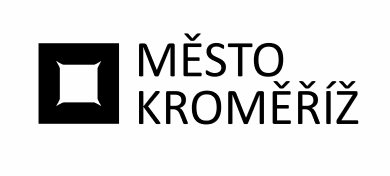 Městský úřad KroměřížMěstský úřad KroměřížMěstský úřad KroměřížMěstský úřad KroměřížMěstský úřad KroměřížMěstský úřad Kroměřížtel. +420 573 321 111Velké náměstí 115Velké náměstí 115Velké náměstí 115Velké náměstí 115Velké náměstí 115Velké náměstí 115fax +420 573 331 481767 01 Kroměříž767 01 Kroměříž767 01 Kroměříž767 01 Kroměříž767 01 Kroměříž767 01 Kroměřížwww.mesto-kromeriz.czCan-j-servis, s.r.o.Can-j-servis, s.r.o.Can-j-servis, s.r.o.Can-j-servis, s.r.o.Can-j-servis, s.r.o.Can-j-servis, s.r.o.Hrabákova 1974/1Hrabákova 1974/1Hrabákova 1974/1Hrabákova 1974/1Hrabákova 1974/1Hrabákova 1974/1Odbor informačních technologiíOdbor informačních technologiíOdbor informačních technologiíOdbor informačních technologiíOdbor informačních technologiíOdbor informačních technologiíOdbor informačních technologiíOdbor informačních technologiíOdbor informačních technologií14800148001480014800PrahaPrahaIČ:IČ:IČ:IČ:2707824827078248DIČ:DIČ:DIČ:DIČ:Váš dopis značky///ze dneze dnevyřizujevyřizujevyřizujevyřizuje//linkalinkaV Kroměříži///0.0.00000.0.0000XXXXXXXXXXXXXXXX/XXXXXXXX27.5.2024OBJEDNÁVKA č.OBJ/2024/0957/OITObjednatel:Město KroměřížMěsto KroměřížVelké nám. 115/1Velké nám. 115/176701 Kroměříž76701 KroměřížIČ:00287351DIČ:CZ00287351Sjednaná cena včetně DPH : do4 477,00 KčTermín dodání do:31.12.2024XXXXxxxxxx